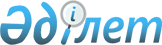 О внесении на рассмотрение Президента Республики Казахстан предложения о подписании Протокола о внесении изменений в Статут Суда Евразийского экономического сообщества от 5 июля 2010 годаПостановление Правительства Республики Казахстан от 3 августа 2011 года № 904

      Правительство Республики Казахстан ПОСТАНОВЛЯЕТ:



      1. Внести на рассмотрение Президента Республики Казахстан предложение о подписании Протокола о внесении изменений в Статут Суда Евразийского экономического сообщества от 5 июля 2010 года.



      2. Отменить постановление Правительства Республики Казахстан от 7 декабря 2010 года № 1315 "О внесении на рассмотрение Президента Республики Казахстан предложения о подписании Протокола о внесении изменений в Статут Суда Евразийского экономического сообщества от 5 июля 2010 года".



      3. Настоящее постановление вводится в действие со дня подписания.      Премьер-Министр

      Республики Казахстан                       К. Масимов                                                               Проект 

Протокол о внесении изменений в Статут Суда Евразийского

экономического сообщества от 5 июля 2010 года

      Государства-члены Евразийского экономического сообщества, именуемые в дальнейшем Сторонами,



      руководствуясь общепризнанными принципами и нормами международного права,



      исходя из статьи 29 Статута Суда Евразийского экономического сообщества от 5 июля 2010 года;



      учитывая международные обязательства, вытекающие из Договора об учреждении Евразийского экономического сообщества от 10 октября 2000 года,



      согласились о нижеследующем: 

Статья 1

      Внести в Статут Суда Евразийского экономического сообщества от 5 июля 2010 года следующие изменения:



      1) подпункт в) пункта 2 статьи 14 изложить в следующей редакции:



      "в) хозяйствующих субъектов.";



      2) пункт 3 статьи 14 изложить в следующей редакции:



      "3. Хозяйствующие субъекты обращаются в Суд в соответствии с Договором об обращении в Суд Евразийского экономического сообщества хозяйствующих субъектов по спорам в рамках Таможенного союза и особенностях судопроизводства по ним от 9 декабря 2010 года.";



      3) статью 24 изложить в следующей редакции: 

"Статья 24

      1. Для рассмотрения заявлений субъектов, предусмотренных подпунктами а) и б) пункта 2 статьи 14 настоящего Статута Суд образует в порядке, установленном Регламентом, Коллегию Суда в составе всех судей Суда от государств-членов Таможенного союза.



      Решение Коллегии Суда является решением Суда.



      2. Рассмотрение дел в рамках Таможенного союза по заявлениям субъектов, предусмотренных подпунктом в) пункта 2 статьи 14 Статута, и особенности судопроизводства по ним, а также иные вопросы, в том числе, связанные с вынесением и исполнением решений Суда, регулируются Договором об обращении в Суд ЕврАзЭС хозяйствующих субъектов по спорам в рамках Таможенного союза и особенностях судопроизводства по ним от 9 декабря 2010 года.



      3. Суд в рамках рассмотрения дел по заявлениям, указанным в пункте 1 настоящей статьи, может в исключительных случаях в соответствии с Регламентом проводить одно или несколько выездных заседаний в месте, отличном от местопребывания Суда.";



      4) пункт 4 статьи 25 изложить в следующей редакции:



      "4. Решение по заявлению Судом выносится в срок не более трех месяцев с даты получения Судом заявления.";



      5) часть первую статьи 30 изложить в следующей редакции:



      "Настоящий Статут временно применяется с даты подписания, подлежит ратификации и вступает в силу с даты получения депозитарием третьей ратификационной грамоты. Для Сторон, ратифицировавших настоящий Статут позднее, он вступает в силу с даты получения депозитарием ратификационных грамот.". 

Статья 2

      1. Настоящий Протокол подлежит ратификации и вступает в силу с даты получения депозитарием третьей ратификационной грамоты. Для Сторон, ратифицировавших настоящий Протокол позднее, он вступает в силу с даты получения депозитарием ратификационных грамот.



      2. Настоящий Протокол в соответствии со статьей 102 Устава Организации Объединенных Наций подлежит регистрации в Секретариате Организации Объединенных Наций.

      Совершено в г._________ "___" ___________ 20__ года в одном подлинном экземпляре на русском языке.



      Подлинный экземпляр настоящего Протокола хранится в Интеграционном Комитете Евразийского экономического сообщества, который, являясь депозитарием настоящего Протокола, направит каждой Стороне его заверенную копию.        За                          За                        За

    Республику                  Республику                Кыргызскую

     Беларусь                   Казахстан                 Республику                      За                          За

                  Российскую                   Республику

                  Федерацию                    Таджикистан
					© 2012. РГП на ПХВ «Институт законодательства и правовой информации Республики Казахстан» Министерства юстиции Республики Казахстан
				